Parish noticesVocations Sunday PrayerGod our Loving Father, you called each of us by name through the Sacrament of Baptism to holiness. Through the gift of the Holy Spirit, you made us the temples of the Holy Spirit. Help us to listen to the cry of our Lord Jesus from the Holy Cross ‘I thirst’ and respond to the call ‘Go out to the whole world and proclaim the good news to all the nations’. Guide us in every step we take in life and lead us in every decision we make in responding to your call. Make us and mould us into the living images of Christ your Son, who was always close to those in need. We make this prayer through Christ our Lord,AmenPARISH ADMINISTRATOR BACK FROM ANNUAL LEAVEThe parish administrator is back on Tuesday the 23rd. The Parish office resumes as normal.PARISH PASTORAL COUNCIL INAUGURATIONThe new Parish Pastoral Council inauguration will take place on Sunday 28th April at 12noon Mass. The appointed members are required to be present on that day for the inauguration. This will also be a thanksgiving Mass for the outgone Parish Pastoral Council members. They are invited to be present at the Mass to receive a token of appreciation and gratitude from the parish.PENTECOST NOVENA 2024The Parish Novena to the Holy Spirit for the Solemnity of Pentecost will begin on Friday, May 10, and end on Saturday, May 18. The novena time is one hour before the evening Mass and will last 45 minutes. The Spiritans observe Pentecost as their patronal feast and founding day.ALL ARE WELCOMEOur parish is hospitable to all ages and walks of life. Please lets us all as one family of God make all our brethren feel welcome in this place of worship.LOURDES PILGRIMAGE 19TH- 26TH JULY 2024Registration for the Westminster diocesan pilgrimage led by Cardinal Vincent Nicholas is now open via the application form on https://rcdow.org.uk/pilgrimages/lourdes/ or by contacting the Pilgrimage Office on 020 7798 9173. Options to travel by plane, train or coach are available and there are many volunteering opportunities for those wishing to serve. All applications to join this year’s pilgrimage need to be submitted by Tuesday 30th April.MASS ATTENDANCE CARDS AND STICKERSThis Card will be requested by the Priest before signing of the Certificate of Catholic Practise (CCP) for Catholic Schools. Stickers will be given when you ENTER THE CHURCH BEFORE MASS BEGINS.Please ensure your card has a recent PHOTO of your child and their FULL NAME.All parents are reminded that a sticker will only be issued if the child is present for the Mass.Stickers will not be given if the card is not presented. We will stop issuing stickers once the First Reading starts.PARISH MASS LIVE STREAMINGWe would like to inform parishioners and volunteers that every Sunday 12noon Mass will be live streamed, including special occasion Masses. Please find the link - https://www.youtube.com/channel/UCOQzcJ9b0grzoLwx49cpdpg and channel name: @SSMichaelandMartinRCChurchHoun. Kindly note: The Camera will be broadcasting only the Sanctuary.WORLD YOUTH DANCE CREW WORKSHOP, Date: Sunday, April 28th, Time: After 6pm Youth Mass in the Parish Centre, Age: 16-35 years oldWe are known as World Youth Dance Crew, part of us were the official dance crew for the World Youth Day in Panama in 2019. Post the JMJPANAMÁ, we were inspired to collaborate with youth from different parts of the world and making dance covers of songs by different Roman Catholic Artists. We did perform on multiple stages at the youth Festival in JMJ Lisbon 2023 and collaborated with many artistes. We are looking for youth to be a part of such kind of evangelization. Registration required: contact Ivan, Parish Youth Worker E: ivancizmarik@rcdow.org.uk.ADMISSION IN A HOSPITALIf you are admitted to any hospital (or a family member), and desires to receive Holy Communion or Sacrament of Anointing, kindly inform the staff there to call a Priest on duty for you. You have to notify them by telling them that you are a Roman Catholic. There is a Priest on duty every day in any hospital. For those going to West Middlesex Hospital, all the parishes in Hounslow Deanery take turns to respond to hospital calls on daily basis. St Michael and St Martin Church Hounslow covers West Middlesex Hospital every Thursday from 6am to Friday 6am. However, should any sick parishioners require a priest, please do not hesitate to contact us at any time.CAFÉ TOGETHER AT SSMMCafé Together at SSMM is still open for Mondays in April (22nd, 29th) from 6.30 - 8.30pm in the Parish Centre. A hot meal will be provided, with good company and the chance to talk.REGULAR NOTICESHOW TO REGISTER IN THIS PARISH?The first thing to do is to complete the PARISH REGISTRATION FORM (GREEN FORM) which is available in the parish office and also in the porch area of the church. Thereafter, you are requested to slip the completed parish registration form into the MAILBOX in the Presbytery door. Please allow at least two weeks for the Parish Registration forms to be processed. To obtain your family ID number, please send an email to the parish office hounslow@rcdow.org.uk, providing your full name and date of birth. If you are a visitor or worshipping with us for the first time, you are very welcome to our parish family. MARRIAGE PAPERWORK PROCESSYou must give 6 MONTHS’ NOTICE of MARRIAGE – whether it is happening HERE or ABROAD. PLEASE DO NOT LEAVE IT TO THE LAST MINUTE. Couples or individuals should speak to a Priest VERY EARLY IN THE PROCESS – so there is no last-minute rush. Marriage Preparation Courses are NOT offered EVERY MONTH. All couples who want to do their marriage paperwork in the parish should contact Fr Damian-Mary Moneke, CSSp (contact details are available on page 1).IMPORTANT REMINDER – THE TOILETSThe Church toilets are open only during Mass times when we have volunteers to assist with their use. While the toilet at the main entrance of the Church is for both males and females, the toilet by the side of Our Lady’s Chapel, inside the church is for females only. Please avail yourself of other public toilets when our toilets are closed.CATECHETICAL PROGRAMMESWHERE TO FIND INFORMATION ON PARISH SACRAMENTAL PROGRAMMES:Type parish.rcdow.org/Hounslow in your browser. Then navigate to PARISH WEBSITE→ PARISH LIFE → SACRAMENTAL PREPARATION; it has general information on the various programs. The next place to check is the Parish Newsletter. If the information you seek is not found on either of these then email the Parish Catechist Lionel Pereira on hounslowcat@rcdow.org.uk. Please reserve phone calls for urgent matters. BAPTISM PREPARATION COURSEParents of infants and those seeking Baptism may register for the course using the online form available on the Baptism page of the Parish website. The next course will run in May 2024. VOLUNTEER CATECHISTS & ASSISTANTSOur parish requires more volunteer catechists and assistants to aid in the Sacramental preparation of our children. If you wish to serve our parish, are willing to contribute your time, want to learn more about your faith and share it with others, then please send an email to hounslowcat@rcdow.org.uk Prior experience is helpful, but not necessary.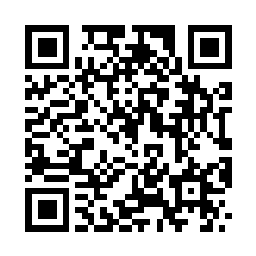 PARISH GROUP MEETINGSGOAN CHAPLAINCY MASSSunday, 21st April at 4pmSYRO-MALABAR CHAPLAINCY MASSSunday 5th May at 3pmSINHALESE CHAPLAINCY MASSSunday 12th May at 4pmST ANTHONY NOVENAS Tuesday at 7pm in Church. NOVENA TO OUR LADY OF PERPETUAL HELPWednesday at 5pm.CHURCH CLEANINGThursdays after 9am Mass. Thank youDEVOTION TO THE SACRED HEART OF JESUS AND IMMACULATE HEART OF MARYThursdays from 5pm DIVINE MERCY DEVOTIONFirst Friday of each month at 3pmFIRST FRIDAYS EXPOSITIONThe Blessed Sacrament will be exposed on every first Friday of the month for adoration and silent prayers after the morning Mass and end at 5pm.ST VINCENT DE PAUL SOCIETY (SVP) MEETINGS Weekend: 2nd & 4th Saturday at 10am in the Parish Centre. LIVING WORD CATHOLIC CHARISMATIC RENEWAL PRAYER GROUP Invites parishioners to our weekly prayer meeting/fellowship every Friday evening in the Parish Centre.   Time: 7pm - 9pm. All are welcome. Email us at livingwordccr@gmail.com; contact Sam (447450355567),  Graham (+447908287917) for other enquiries.Ss Michael and Martin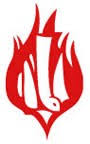 Roman Catholic Parish of HounslowArchdiocese of WestminsterThis Parish is served by the SpiritansPARISH NEWSLETTER94 Bath Road, Hounslow TW3 3EH Tel: (020) 8570 1693  Email: hounslow@rcdow.org.uk                                        Web: parish.rcdow.org.uk/hounslow/ssmmhounslow  @ssmmhounslowPARISH NEWSLETTER94 Bath Road, Hounslow TW3 3EH Tel: (020) 8570 1693  Email: hounslow@rcdow.org.uk                                        Web: parish.rcdow.org.uk/hounslow/ssmmhounslow  @ssmmhounslowPARISH NEWSLETTER94 Bath Road, Hounslow TW3 3EH Tel: (020) 8570 1693  Email: hounslow@rcdow.org.uk                                        Web: parish.rcdow.org.uk/hounslow/ssmmhounslow  @ssmmhounslow4th Sunday of Easter                                                      21st April 20244th Sunday of Easter                                                      21st April 20244th Sunday of Easter                                                      21st April 20244th Sunday of Easter                                                      21st April 2024 ST GEORGE’S SOLEMNITYSt George’s Solemnity is on Tuesday 23rd April, Masses will be at 9am & 6pm.PRIEST TRAINING FUNDThis Sunday is Good Shepherd Sunday, the day we pray for priests and for vocations to the priesthood. The annual collection for the Priest Training Fund will take place next weekend. This fund pays for the priestly formation of men for the Catholic priesthood. There are currently 49 men studying at Allen Hall seminary, 13 of whom are from our own Diocese. We also have one seminarian in Valladolid and one at the Beda, presently on pastoral placement in Ruislip. There are also two on a propaedeutic year at Redemptoris Mater.   Last year 3 deacons were ordained for Westminster Diocese. The Priest Training Fund also supports the ongoing enrichment and formation of our ordained priests. Your generous donation helps ensure we can support these men who are called to be like Christ the Good Shepherd. Donation envelopes are available in the back of the church. Please take one home, read the information, and bring it back next weekend with your donation. Please continue to pray for vocations and for our priests. You can use the QR code to make your donation online or visit www.rcdow.org.uk/donations. Thank you for your generosity.PARISH VOLUNTEER MASSThe next Parish volunteer Mass will be on Thursday 25th April. Refreshments that will be provided by the Parish. If any group would like to help to serve the refreshments immediately after Mass, please email the parish office hounslow@rcdow.org.uk. ST GEORGE’S SOLEMNITYSt George’s Solemnity is on Tuesday 23rd April, Masses will be at 9am & 6pm.PRIEST TRAINING FUNDThis Sunday is Good Shepherd Sunday, the day we pray for priests and for vocations to the priesthood. The annual collection for the Priest Training Fund will take place next weekend. This fund pays for the priestly formation of men for the Catholic priesthood. There are currently 49 men studying at Allen Hall seminary, 13 of whom are from our own Diocese. We also have one seminarian in Valladolid and one at the Beda, presently on pastoral placement in Ruislip. There are also two on a propaedeutic year at Redemptoris Mater.   Last year 3 deacons were ordained for Westminster Diocese. The Priest Training Fund also supports the ongoing enrichment and formation of our ordained priests. Your generous donation helps ensure we can support these men who are called to be like Christ the Good Shepherd. Donation envelopes are available in the back of the church. Please take one home, read the information, and bring it back next weekend with your donation. Please continue to pray for vocations and for our priests. You can use the QR code to make your donation online or visit www.rcdow.org.uk/donations. Thank you for your generosity.PARISH VOLUNTEER MASSThe next Parish volunteer Mass will be on Thursday 25th April. Refreshments that will be provided by the Parish. If any group would like to help to serve the refreshments immediately after Mass, please email the parish office hounslow@rcdow.org.uk.SUNDAY  MASSES
Sat Vigil 6.15pm
7:30am, 9am, 10.30am, 12noon6pmWEEKDAY MASSES
Mon – Sat 9am
Mon -- Thu 6pmFri 7pm CONFESSIONSFriday 6pm – 6:30pmSaturday 9:30am – 10:15am & 4:30pm – 5:15pmPARISH ROSARY  Mon – Sat at 8:15amHOLY HOUR & BENEDICTION
   Saturday 4.30-5.30pmTHE ANGELUS PRAYER Before every evening MassPARISH OFFICE HOURS: MONDAY – THURSDAY 9:30AM – 1PM  (FRIDAY THE OFFICE IS CLOSED)PARISH OFFICE HOURS: MONDAY – THURSDAY 9:30AM – 1PM  (FRIDAY THE OFFICE IS CLOSED)PARISH OFFICE HOURS: MONDAY – THURSDAY 9:30AM – 1PM  (FRIDAY THE OFFICE IS CLOSED)PARISH OFFICE HOURS: MONDAY – THURSDAY 9:30AM – 1PM  (FRIDAY THE OFFICE IS CLOSED)Parish Priest: Fr Damian-Mary Moneke, CSSp.
damianmoneke@rcdow.org.uk (Day off: Mon)1st Assistant Priest: Fr Ignatius Nguyen Quy Quan, CSSpquyquannguyen@rcdow.org.uk  (Day off: Wed)2nd Assistant Priest & Chaplain at Heathrow Airport: Fr Terkura Igbe, CSSp.terkuraigbe@rcdow.org.uk  (Day off: Thurs)PLEASE EMAIL OR CALL THE PRIEST DIRECTLY FOR AN APPOINTMENTParish Administrator: Priya Josephpriyajoseph@rcdow.org.ukParish Catechist: Lionel Pereira                                            hounslowcat@rcdow.org.ukYouth Worker: Ivan Čižmárik                                                    ivancizmarik@rcdow.org.ukParish Centre Manager: Señorita Evanssenoritaevans@rcdow.org.uk – (07542 531 956) (BOOKINGS TAKEN BY PHONE MON, THURS, FRI 7.00-8.30AM TUES/WED 4.00-5.00PM, OR BY EMAIL)Parish Safeguarding Representatives:hounslowsg@safeguardrcdow.org.uk (Lorna – Admin)hounslowsg1@safeguardrcdow.org.uk  (Chinyere)Parish Administrator: Priya Josephpriyajoseph@rcdow.org.ukParish Catechist: Lionel Pereira                                            hounslowcat@rcdow.org.ukYouth Worker: Ivan Čižmárik                                                    ivancizmarik@rcdow.org.ukParish Centre Manager: Señorita Evanssenoritaevans@rcdow.org.uk – (07542 531 956) (BOOKINGS TAKEN BY PHONE MON, THURS, FRI 7.00-8.30AM TUES/WED 4.00-5.00PM, OR BY EMAIL)Parish Safeguarding Representatives:hounslowsg@safeguardrcdow.org.uk (Lorna – Admin)hounslowsg1@safeguardrcdow.org.uk  (Chinyere)Parish Administrator: Priya Josephpriyajoseph@rcdow.org.ukParish Catechist: Lionel Pereira                                            hounslowcat@rcdow.org.ukYouth Worker: Ivan Čižmárik                                                    ivancizmarik@rcdow.org.ukParish Centre Manager: Señorita Evanssenoritaevans@rcdow.org.uk – (07542 531 956) (BOOKINGS TAKEN BY PHONE MON, THURS, FRI 7.00-8.30AM TUES/WED 4.00-5.00PM, OR BY EMAIL)Parish Safeguarding Representatives:hounslowsg@safeguardrcdow.org.uk (Lorna – Admin)hounslowsg1@safeguardrcdow.org.uk  (Chinyere)Texts for this Sunday’s Mass4th Sunday of EasterActs 4:8-12 – The name of Jesus Christ is the only name in which we can be savedPsalm Response – The stone which the builders rejected has become the corner stone.1 John 3:1-2 – We shall be like God because we shall see him as he really isJohn 10:11-18 – The good shepherd is one who lays down his life for his sheep NEXT SUNDAY’S MASS5th Sunday of EasterActs 9:26-31 – Barnabas explained how the Lord had appeared t Saul on his journeyPsalm Response – You, Lord, are my praise in the great assembly1 John 3:18-24 – The commandment of faith and loveJohn 15:1-8 – I am the vine, you are my branchesWEEKLY Offertory Collection13th/14th April 2024                   Envelopes:  £ 1,173.66                   Loose:          £ 4,542.82                    TOTAL:        £ 5,716.48Thank you very much for your generosity. May God continue to bless you as you support our parishIN YOUR PRAYERS – REMEMBEROUR SICK:  Jennita Aluan, Nizelle Soares, Peter Newton, Hubert Teles, Andrew Logadasan, Steve, Sandra, Carson Javier Dabasia, Amy & Denzil Burns, Terry Lynch, Igor Sitarska, Don Lynch and Flavia Leonora D’SA.DECEASED: Goldwyn Dias, Sean Feeney, Rosaria Castro, Remy Vaz, Marie Lynch, Baby Nyssa, Roque Antonio Wellington Vaz, Emmanuel Dankyi, Maria Viegas, Gina Coreixas (Mazzaschi), Lewis Barallon, Malcolm Rose and John Lynch.